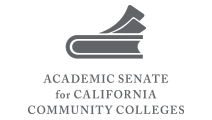 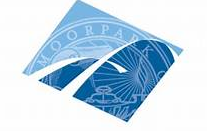 MOORPARK COLLEGEACADEMIC SENATE SCHOLARSHIPSSpring 2018To: All Faculty From: Reneé Butler, Academic Senate Treasurer/Scholarship Workgroup Chair	on behalf of the Academic Senate Scholarship WorkgroupThe Academic Senate Council invites you to nominate a student for this year’s scholarships. This year the Academic Senate will award up to three $500 scholarships; these have been funded through the voluntary Academic Senate donations from Moorpark College faculty.To qualify for this scholarship, a student must be nominated by a faculty member. The Academic Senate scholarship recognizes students who exemplify what it means to be an outstanding Moorpark College student. The criteria to define “outstanding” and guide the selection rubric include the following: Academic excellence, Contribution to the community, Passion for learning, Commitment to study, and Sense of purpose. Students must also meet these minimum requirements: 3.0 cumulative GPA or higherCompleted a minimum of 24 units at Moorpark College by the end of last Fall semester, 2017. The scholarship is open to continuing or transferring students. To nominate a student complete the AS Scholarship Nomination form and give this to the student which includes instructions detailing what they must submit as a nominee. (Faculty do not prepare a letter of nomination—they just fill out the nomination form and the student does the rest).  Please give your nomination form to the student you are nominating as soon as possible. Students will have until 4 PM on April 9 to complete and submit their applications. Further information for faculty to know ~ Rules for Academic Senate Scholarship Workgroup: The workgroup shall be made up of no less than three members of the Senate Council, in addition to one Academic Senate officer who shall act as Scholarship Workgroup Chair. No member of the Scholarship Workgroup may nominate a student. All applicants’ names shall be deleted by the Scholarship Workgroup Chair and replaced by a number. The Scholarship Workgroup Chair shall not vote in the process unless there is a tie. Please contact me if you have any questions.  And thank you in advance for participating in the Academic Senate Scholarships.	(Doreen) Reneé Butler	Academic Senate Treasurer/Scholarship Workgroup Chair	(805) 553-4726	dbutler@vcccd.edu